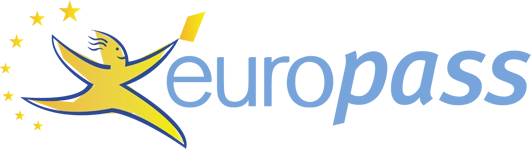 INFORMAZIONI PERSONALI	HAZAN MAURIZIO  Stresa n.9, 20125 Milano (Italia)    (+39) 02 798350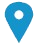 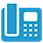   mhazan@taurini-hazan.com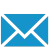 Sesso Maschile | Data di nascita 19/08/1963 | Nazionalità Italiana DICHIARAZIONI PERSONALI	Avvocato patrocinante in CassazioneESPERIENZA PROFESSIONALEHa maturato un’alta specializzazione nel campo del diritto delle assicurazioni, della distribuzione e dei mercati finanziari, degli strumenti integrativi di welfare nonché della responsabilità civile.Dedito ad una intensa e prolifica attività di ricerca e impegnato nello studio delle specifiche problematiche del diritto delle assicurazioni distinguendosi, in particolare, per molteplici contributi dottrinali resi, tra gli altri, in materia di coperture obbligatorie, di responsabilità civile (auto e generale), di danno alla persona, di intermediazione e distribuzione dei prodotti assicurativi.E’ stato Direttore del corso di alta formazione Universitaria in Diritto e Tecnica delle Assicurazioni organizzato dall’Università Carlo Cattaneo – LIUC e da Itinerari PrevidenzialiChiamato a partecipare, in veste di relatore, docente o di chairman, a numerosi convegni e corsi organizzati, a livello nazionale ed internazionale, ha svolto e svolge attività di formazione a favore di imprese attive nel comparto finanziario, assicurativo e distributivo e da soggetti istituzionali.Intrattiene regolarmente relazioni istituzionali con Enti Ministeriali ed Autorità di Vigilanza.E’ consulente e formatore per alcune tra le principali associazioni che operano nel settore, tra le quali l’ Associazione Nazionale fra le Imprese di Assicurazione - ANIA, l’Associazione Italiana Broker di Assicurazione e riassicurazione - AIBA e il Sindacato Nazionale Agenti di assicurazione - SNA.Ha maturato competenze specialistiche nel campo della distribuzione abbinata di polizze e prodotti/servizi non assicurativi, implementando – con la collaborazione dei più grandi specialisti in materia attuariale - modelli operativi e tariffari di larga diffusione, anche nel settore dell’automotive.Attualmente è impegnato in assidue attività di consulenza a favore delle più rilevanti realtà distributive (compagnie ed intermediari) operanti in Italia, nell’ambito della implementazione dei processi di adeguamento della nuova disciplina IDD (Direttiva (UE) 2016/97).Proprio con specifico riferimento al recepimento IDD ed ai nuovi assetti del diritto assicurativo, è in corso di pubblicazione la seconda Edizione del volume “Assicurazioni private”, edito per i tipi di IPSOA e curato da Maurizio Hazan e Stefano Taurini.                         alla data attuale            dal 1998 Managing Partner Studio Legale Associato Taurini & Hazan                 2009–alla data attuale         Componente del Comitato Tecnico Scientifico di Itinerari Previdenziali01/2013–alla data attuale	Autore - Osservatorio di diritto e pratica delle assicurazioni per la rivista Danno e Responsabilà11/2014–alla data attuale	E' componente della redazione scientifica centrale e coordinamento sezione focus di Ri.Da.Re - Risarcimento danno e responsabilità11/2015–alla data attuale	Vice Presidente della Società M.Gioia, Società scientifica medico giuridica2018	Ha partecipato, nel corso del 2018, al tavolo tecnico istituito presso il Ministero dello Sviluppo Economico - MISE per la stesura dei Decreti Attuativi della legge Gelli (24/2017) in tema di Sicurezza delle Cure ed Assicurazione obbligatoria2018–2018	Componente dell’Osservatorio sulla Giustizia Civile del Tribunale di Milano, nell’ambito del quale ha curato e coordinato gruppi di lavoro istituiti per la realizzazione delle nuove tabelle di liquidazione del danno, edizione 20182019–alla data attuale	Socio fondatore di HSM – Health Security ManagementPUBBLICAZIONIÈ autore di numerose pubblicazioni sulle più autorevoli Riviste scientifiche di settore e nei seguenti volumi in tema di assicurazione e responsabilità e, in particolare, sulla responsabilità sanitaria:La nuova assicurazione della RCA nell’era del risarcimento diretto,Milano, 2006Guida all’indennizzo diretto e alle altre procedure liquidati, Milano, 2007Il risarcimento del danno da morte, Milano, 2009Il risarcimento e la liquidazione del danno nella R.C.A., Piacenza, 2009Aspetti procedurali e sostanziali nella liquidazione dei danni derivanti dalla circolazione dei veicoli: la nuova azione diretta nel modello codicistico tripartito, in La Responsabilità Civile, a cura di P. Fava, Milano, 2009Micropermanenti: dalla soggettività all’obiettività: Linee guida per una corretta valutazione medico legale e giuridica del danno alla persona, a cura di G.Cannavò e M.Rossetti, Milano 2011Responsabilità sanitaria e assicurazione, Milano, 2012Assicurazione obbligatoria del medico e responsabilità sanitaria, Milano, 2013Assicurazioni private, Milano, 2015La nuova responsabilità sanitaria e la sua assicurazione” – a cura di Federico Gelli – Maurizio Hazan – Daniela Zorzit, Milano, 2017L’assicurazione RC Auto dopo la legge sulla concorrenza 2017 – Autori: Maurizio Hazan – Alessandro Bugli, Torino, 2017La nuova responsabilità professionale in Sanità – Commentario all Riforma Gelli-Bianco (L. 8 marzo 2017, n. 24 – a cura di U. Genovese e F. Martini – Sant’Arcangelo di Romagna, 2017Sicurezza delle cure e responsabilità sanitaria, AA.VV., Roma, 2017Responsabilità Sanitaria in 100 domande - dalla Legge Gelli alla legge sul consenso e sulle DAT, con sezione dedicata all'emanando Decreto attuativo ex art. 10, c.6, L. 24/2017, Sant’Arcangelo di Romagna, 2019ISTRUZIONE E FORMAZIONELaurea in Giurisprudenza, Università degli Studi di MilanoCOMPETENZE PERSONALI        Lingua madre        Italiano				           Livelli: A1 e A2: Utente base - B1 e B2: Utente autonomo - C1 e C2: Utente avanzato                                                       Quadro Comune Europeo di Riferimento delle Lingue - Scheda per l'autovalutazione        Competenze digitali                                                                            AUTOVALUTAZIONEAutorizzo il trattamento dei dati personali contenuti nel mio curriculum vitae in base all’art. 13 del D. Lgs. 196/2003 e all’art. 13 del Regolamento UE 2016/679 relativo alla protezione delle persone fisiche con riguardo al trattamento dei dati personali.Lingue straniereCOMPRENSIONECOMPRENSIONEPARLATOPARLATOPRODUZIONE SCRITTAAscoltoLetturaInterazioneProduzione oralefranceseC2C2C2C2C2ingleseC1C2C1B2C1Elaborazione delle informazioniComunicazioneCreazione di ContenutiSicurezzaRisoluzione di problemiUtente autonomoUtente avanzatoUtente autonomoUtente autonomoUtente autonomo